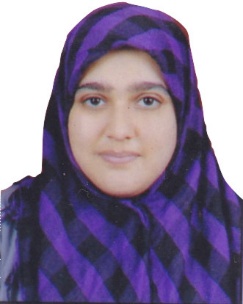 Zarine PHYSIOTHERAPISTZarine.375597@2freemail.com Member of Maharashtra State OT&PT Council.DHA Eligibility Letter HolderDHA/LS/14122016/668881AREAS OF EXPERTISE Musculoskeletal physiotherapy OrthopedicsStroke management Patient careNeurological conditionsAcute rehabilitationPERSONAL SKILLS Professional MannerismsPatient HandlingGood interpersonal & communicationTime & Workload managementPERSONAL DETAILSDate of Birth: 06/11/1991Gender: FemaleNationality:  IndianMarital Status: MarriedLanguage Known (Fluent): English, Hindi, MarathiObjectiveZarine PHYSIOTHERAPISTZarine.375597@2freemail.com Member of Maharashtra State OT&PT Council.DHA Eligibility Letter HolderDHA/LS/14122016/668881AREAS OF EXPERTISE Musculoskeletal physiotherapy OrthopedicsStroke management Patient careNeurological conditionsAcute rehabilitationPERSONAL SKILLS Professional MannerismsPatient HandlingGood interpersonal & communicationTime & Workload managementPERSONAL DETAILSDate of Birth: 06/11/1991Gender: FemaleNationality:  IndianMarital Status: MarriedLanguage Known (Fluent): English, Hindi, Marathi   A highly motivated, confident individual with exceptional multi-tasking and organizational skills. Able to communicate effectively and sensitively with patients and caters to maximize the rehabilitation of patients and to ensure understanding of often complex clinical issues impacting on recovery.Ready and qualified for the next stage in a successful career and looking forward to making a significant contribution as a physiotherapist.Zarine PHYSIOTHERAPISTZarine.375597@2freemail.com Member of Maharashtra State OT&PT Council.DHA Eligibility Letter HolderDHA/LS/14122016/668881AREAS OF EXPERTISE Musculoskeletal physiotherapy OrthopedicsStroke management Patient careNeurological conditionsAcute rehabilitationPERSONAL SKILLS Professional MannerismsPatient HandlingGood interpersonal & communicationTime & Workload managementPERSONAL DETAILSDate of Birth: 06/11/1991Gender: FemaleNationality:  IndianMarital Status: MarriedLanguage Known (Fluent): English, Hindi, MarathiZarine PHYSIOTHERAPISTZarine.375597@2freemail.com Member of Maharashtra State OT&PT Council.DHA Eligibility Letter HolderDHA/LS/14122016/668881AREAS OF EXPERTISE Musculoskeletal physiotherapy OrthopedicsStroke management Patient careNeurological conditionsAcute rehabilitationPERSONAL SKILLS Professional MannerismsPatient HandlingGood interpersonal & communicationTime & Workload managementPERSONAL DETAILSDate of Birth: 06/11/1991Gender: FemaleNationality:  IndianMarital Status: MarriedLanguage Known (Fluent): English, Hindi, Marathi  Work ExperienceZarine PHYSIOTHERAPISTZarine.375597@2freemail.com Member of Maharashtra State OT&PT Council.DHA Eligibility Letter HolderDHA/LS/14122016/668881AREAS OF EXPERTISE Musculoskeletal physiotherapy OrthopedicsStroke management Patient careNeurological conditionsAcute rehabilitationPERSONAL SKILLS Professional MannerismsPatient HandlingGood interpersonal & communicationTime & Workload managementPERSONAL DETAILSDate of Birth: 06/11/1991Gender: FemaleNationality:  IndianMarital Status: MarriedLanguage Known (Fluent): English, Hindi, MarathiRainbow Physiotherapy and Rehabilitation Centre – Mumbai    SENIOR PHYSIOTHERAPIST        November 2015 to November 2017Noor Hospital - Mumbai.PHYSIOTHERAPIST   September 2014 to November 2015  Healthcare Hospital and Trauma Care Unit -   Mumbai.PHYSIOTHERAPIST        February 2014 to August 2014Healthcare Hospital and Trauma Care Unit -  MumbaiOBSERVERSHIP         April 2012 to March 2013Provide physiotherapy and treatment for both outpatients and inpatients.     Responsible for managing a clinical caseload, providing physiotherapy assessment and treatment to the highest standard.Selected Contributions:Providing a high standard of physiotherapy service to patients and working with them to identify physical problem.Organizing & prioritizing own workload & delegating responsibilities accordingly.Involved in ward rounds, meetings and case conferences.Supervising and teaching recently qualified physiotherapist assistants.Evaluating, planning and delivering care plans in response to complex needs.Based in various clinical settings i.e. neuro-rehab, community, wheelchairs.Implementing relevant standards and policies;Working with respiratory, orthopedic, acute neurological and multi-pathology patients.Writing patient case notes and reports and collecting statistics;Educating and advising patients and their caretakers about how to prevent and/or improve conditions.Keeping up to date with new techniques and technologies available for treating patients.Liaising with other healthcare personnel to supply and receive relevant information about the background and progress of patients, as well as referring patients who require other specific medical attention.Working within a team environment.Ability to spot Safety Hazards and act on them to put a stop to injury to patients.     Internship institution (under-graduation): Mahatma Gandhi Mission School of    Physiotherapy, Navi Mumbai. Belapur- Narmada niketan (Geriatric home)Vashi M.G.M.hospital (neurophysiotherapy and cardiopulmonary rehabilitation)Kamothe  M.G.M.hospital (neurophysiotherapy ,cardiopulmonary rehabilitation and musculoskeletal physiotherapy)Kalamboli (Women’s health and pediatric) M.G.M. baby friendly hospital.M.G.M Physiotherapy O.P.D, Sanpada.Mathadi hospital, Koperkhairne.Ashray special school, Sanpada.Sharan paraplegic rehabilitation center, Vashi.     PROJECTS (Done during under graduation)Title: Physical Fitness in the Age Group of 9-15 years using Fitness Test Battery.Title: To find prevalence of respiratory symptoms among local flour mill workers.       TECHNICAL SKILLS         Proficient in Microsoft Word, Excel and PowerPoint      WORKSHOPS & CONFERENCES ATTENDEDBasic ‘Cupping Kinetics’ Course in 2017Basic Kinesiology Taping Course in 2015Cardio Pulmonary Cerebral Resuscitation (CPCR) in 2013CPD on Clinical & Research Update in Musculoskeletal Pain in 2013Zarine PHYSIOTHERAPISTZarine.375597@2freemail.com Member of Maharashtra State OT&PT Council.DHA Eligibility Letter HolderDHA/LS/14122016/668881AREAS OF EXPERTISE Musculoskeletal physiotherapy OrthopedicsStroke management Patient careNeurological conditionsAcute rehabilitationPERSONAL SKILLS Professional MannerismsPatient HandlingGood interpersonal & communicationTime & Workload managementPERSONAL DETAILSDate of Birth: 06/11/1991Gender: FemaleNationality:  IndianMarital Status: MarriedLanguage Known (Fluent): English, Hindi, MarathiZarine PHYSIOTHERAPISTZarine.375597@2freemail.com Member of Maharashtra State OT&PT Council.DHA Eligibility Letter HolderDHA/LS/14122016/668881AREAS OF EXPERTISE Musculoskeletal physiotherapy OrthopedicsStroke management Patient careNeurological conditionsAcute rehabilitationPERSONAL SKILLS Professional MannerismsPatient HandlingGood interpersonal & communicationTime & Workload managementPERSONAL DETAILSDate of Birth: 06/11/1991Gender: FemaleNationality:  IndianMarital Status: MarriedLanguage Known (Fluent): English, Hindi, Marathi       ACADEMIC QUALIFICATIONSB.P.Th (Bachelor of physiotherapy) from Mahatma Gandhi Mission’s School of Physiotherapy,  Mumbai: Aggregate 63.40% in 2013HSC (Maharashtra board)  68% in 2009SSC (State board) 82% in 2007DECLARATION: I hereby declare that the information furnished above is true to the best of my knowledge.